Date: 2012/01/31REPORT OF THE WRC-12 AGENDA ITEM COORDINATOR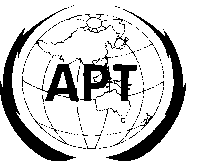 ASIA-PACIFIC TELECOMMUNITYAPT Coordination Meetings During RA-12 and WRC-12APT Coordination Meetings During RA-12 and WRC-12Agenda Item No.: Agenda item 1.18Name of the Coordinator ( with Email): Zhao xiaodong (CHN),Emai : xiaodongzhao1963@vip.sina.comIssues:to consider extending the existing primary and secondary radiodetermination-satellite service (space-to-Earth) allocations in the band 2 483.5-2 500 MHz in order to make a global primary allocation, and to determine the necessary regulatory provisions based upon the results of ITU-R studies, in accordance with Resolution 613 (WRC-07);APT Proposals:APT Members support extending the existing primary and secondary radiodetermination-satellite service (space-to-Earth) allocations in the band 2 483.5-2 500 MHz to make a global primary allocation on the following proposals below.Modify the footnote 5.400:5.400	n Angola, Australia, Bangladesh, Burundi, China, Eritrea, Ethiopia, India, Iran (Islamic Republic of), the Libyan Arab Jamahiriya, Lebanon, Liberia, Madagascar, Mali, Pakistan, Papua New Guinea, the Dem. Rep. of the Congo, the Syrian Arab Republic, Sudan, Swaziland, Togo and Zambia, .     (WRC-)Reasons:	These provisions will retain the regulatory status of the existing RDSS systems after the global upgrade allocation in this band.To keep the threshold values of MSS and RDSS no change in appendix 5. Status of the APT Proposals:About the footnote 5.399:The RCC proposed the RLS in region 1 should be protected by region 3 RDSS systems, but on the present RR, the region 3 RDSS should not protect the RLS in region 1. MOD	5.399	Stations of the radiodetermination-satellite service operating in [Regions1 and 3] filed after the end of WRC-12 shall neither cause harmful interference to, or claim protection from stations of the radiolocation service operating in [list of countries] in accordance withNo. 5.A118.About the MSS/RDSS threshold value increase:Through the offline discussions about this issue, the 4dB increasing for the MSS showed its complexities. At present there are not the compromised results. The major participants supported no change for this threshold value only except the CEPT and USA. The APT position is no change for this value. The CEPT and USA had got a compromised agreement which the MSS has 2dB increase, and the RDSS has 1.5dB increase.  We will be waiting for the future offline discussion meetings.Please pay attention to the future meeting.Issues to be discussed at the Coordination Meeting:Comments/Remarks by the Coordinator:The MSS threshold value increase issue: the APT position is no change. The CEPT and USA proposed to increase MSS and RDSS threshold value in parallel (1.5dB for MSS, and 1dB for RDSS). This parallel increase will have serious impact to region 3 countries, so I reminder the APT members to pay more attention to this issue;The another important information which I need to request the APT members to focus is the proposal coming from RUS(RCC), in their proposal about the MOD footnote 5.399, the region 3 RDSS systems were requested to protect the RLS in region 1, and based on the present RR, the RDSS systems in region 3 do not need to protect the RLS in region 1. 